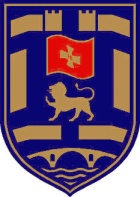 Na osnovu člana 20 Odluke o načinu i postupku učešća lokalnog stanovništva u vršenju javnih poslova („Sl.list RCG - Opštinski propisi“, br. 29/05 i „Sl.list CG - Opštinski propisi“, br. 39/14), Sekretarijat za komunalne poslove i saobraćaj , o r g a n i z u j e                                                   JAVNU RASPRAVUNA TEMU:  Odluka o izmjenama Odluke o nazivima naselja, ulica i trgova na teritoriji opštine Nikšić 1.Pozivaju se zainteresovani predstavnici privrednih društava, mjesnih zajednica, nevladinih organizacija, preduzetnici i građani da uzmu učešće u razmatranju Odluke o izmjenama Odluke o nazivima naselja, ulica i trgova na teritoriji opštine Nikšić.2.Javna rasprava će se održati u periodu od 08.02.2023.god. do 22.02.2023.god.3.Centralna javna rasprava će se održati 21.02.2023.god. u zgradi Opštine Nikšić, sala  br.1 sa početkom  u 10.00 časova.Sa tekstom nacrta navedene Odluke zainteresovani učesnici mogu se upoznati u prostorijama  Sekretarijat za komunalne poslove i saobraćaj ,VII sprat kancelarija br. 8, svakog radnog dana od 12-14 časova kao i na web stranici Opštine Nikšić www.niksic.me. Predlozi, primjedbe, sugestije i mišljenja na tekst Nacrta navedene odluke mogu se saopštiti usmeno ili u pisanoj formi Sekretarijatu za komunalne poslove i saobraćaj, kao i na email Sekretarijata kpsvsekretarijat@t-com.me.						                                              S E K R E T A R                                                                                                              Vidak Krtolica dipl.ing.saob.      